Результаты игры-конкурса по дисциплине «Документационное обеспечение управления» в гр. М-201  от 13 декабря 2011 г. (преподаватель Барышенская Е.Н.)1 место – команда победителей в составе: Михнович Виктория, Комарова Софья, Коршикова Анастасия, Ложникова Ольга, Малышева Анастасия, Прохорова Мария, Моисеенко Екатерина, Баданина Ольга. (поощрительный приз – при сдаче экзамена по дисциплине «Документационное обеспечение управления» - победители отвечают только по одному вопросу на выбор!!!)Лучшими игроками признаны (по одному от каждой команды):Борматова АнастасияМалышева АнастасияКляндина АннаИм присвоено почетное право быть    «ЛУЧШИМ ДЕЛОПРОИЗВОДИТЕЛЕМ» и в качестве поощрительного приза они получают автоматическую оценку «отлично» по дисциплине «Документационное обеспечение управления»!!!Играйте вместе с нами!Участвуйте в наших играх! И ПОБЕЖДАЙТЕ!!!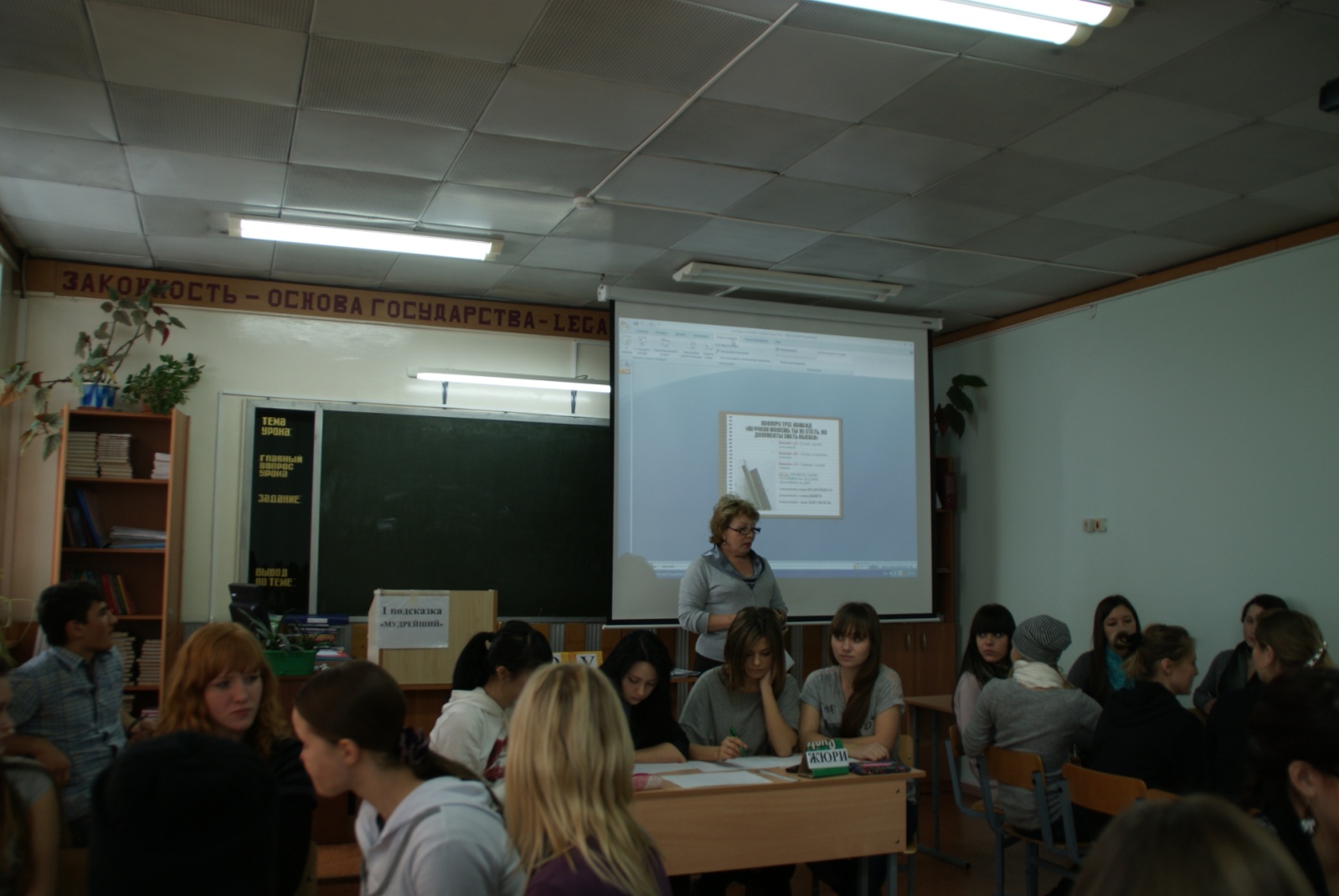 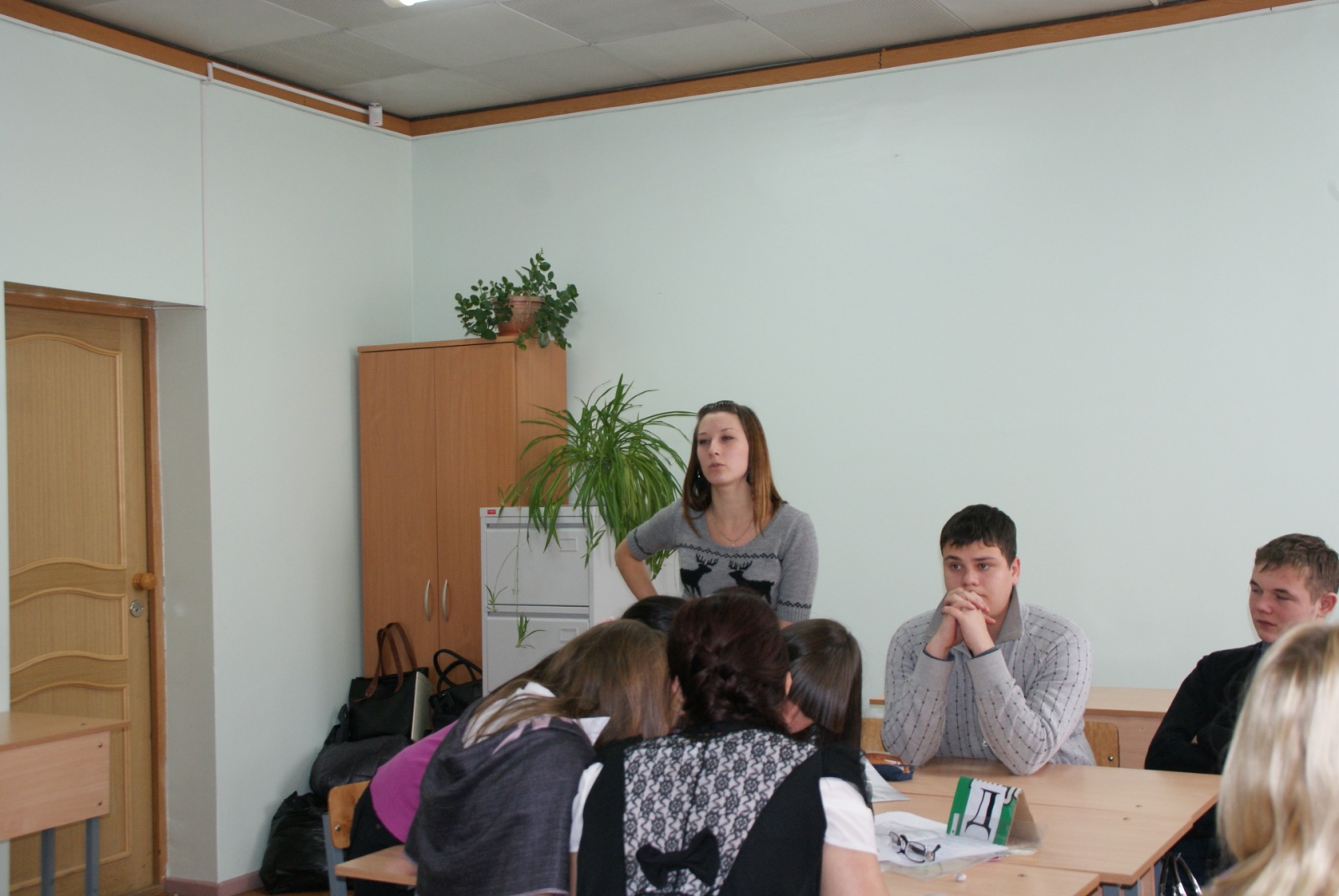 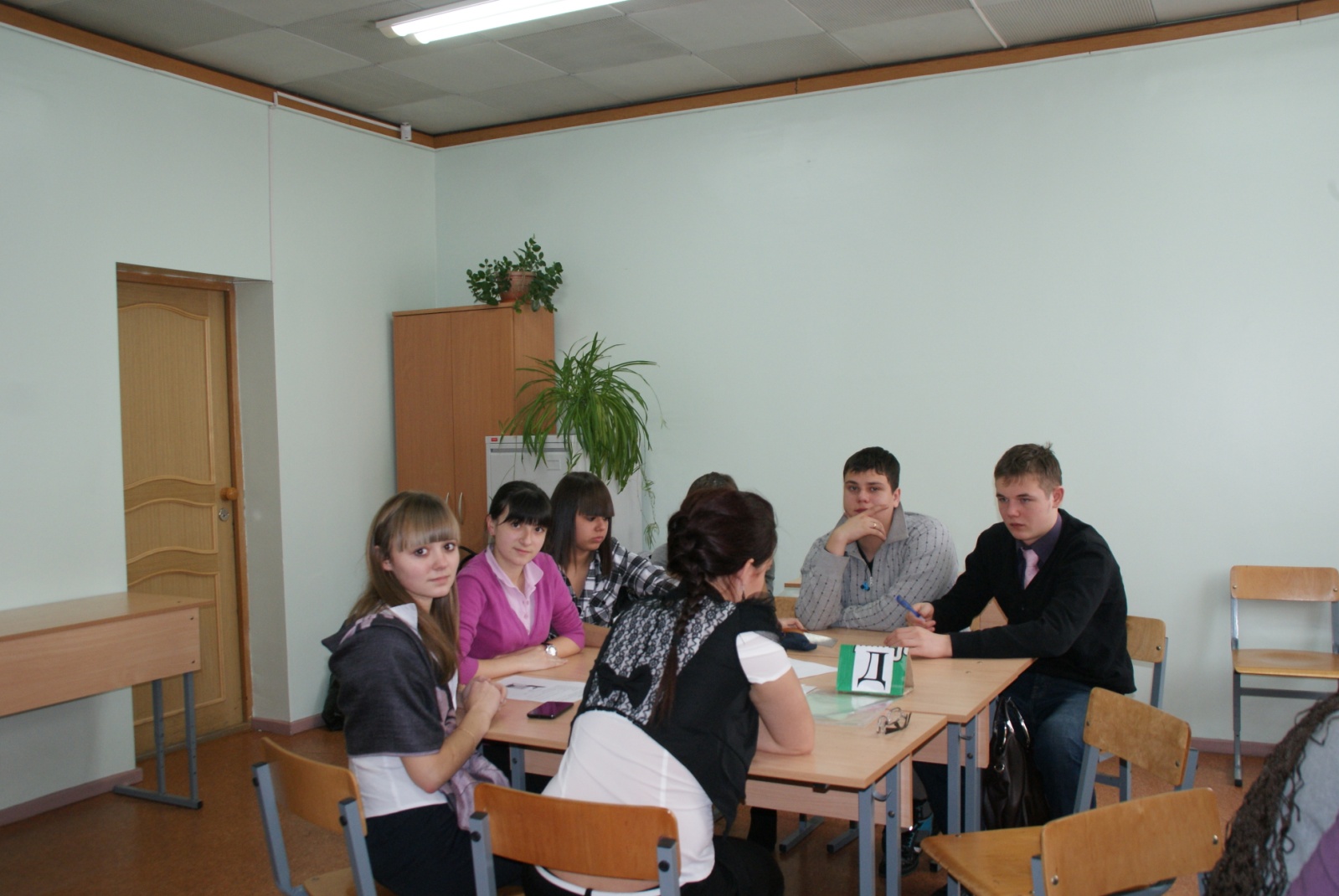 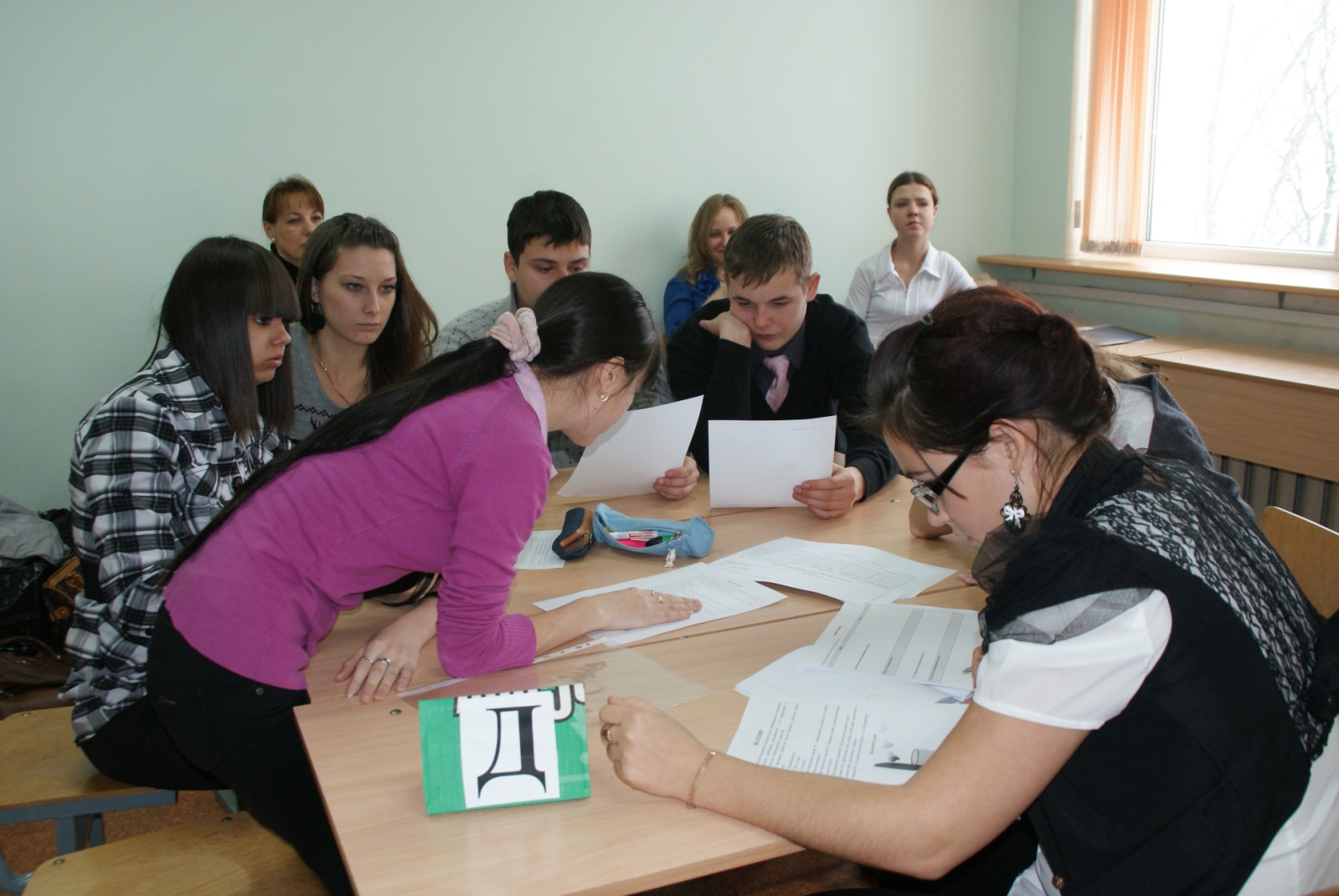 